Bogotá D.C.Señor:NOMBRE DEL DEUDORC.C. No. XXXXXXXXXXXDIRECCIONCIUDADAsunto: Notificación Por correoReferencia: Proceso de Cobro No. XXXXXXXXXDe conformidad con el artículo 565 inciso primero del Estatuto Tributario Nacional, me permito notificarle de  RESOLUCION No. XXX de XXX de abril de 20XX por medio de la cual  “SE DEJA SIN VIGENCIA EL PLAZO CONCEDIDO EN EL COMPROMISO DE PAGO”, proferido dentro del Proceso de , para lo cual adjunto copia de la misma.Si requiere de información adicional puede comunicarse al número telefónico 7965160 exts. 4192 - 4197 en Bogotá D.C., o al correo electrónico cobro.oaj@unidadvictimas.gov.co Cordialmente,LUIS ALBERTO DONOSO RINCÓN Jefe Oficina Asesora JurídicaElaboró:AbogadoRevisó: Claudia Aristizabal G.	FORMATO NOTIFICACION RESOLUCIÓN DEJA SIN FECTOS COMPROMISO DE PAGO Código:110.16.15-28110.16.15-28FORMATO NOTIFICACION RESOLUCIÓN DEJA SIN FECTOS COMPROMISO DE PAGO Versión:0101PROCESO GESTIÓN JURÍDICAFecha de Aprobación: 25/09/2015Fecha de Aprobación: 25/09/2015PROCEDIMIENTO COBRO COACTIVOPág:1 de 1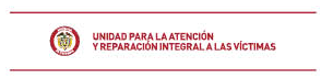 